МБУК ВР «МЦБ»Методико-библиографический отдел (МБО)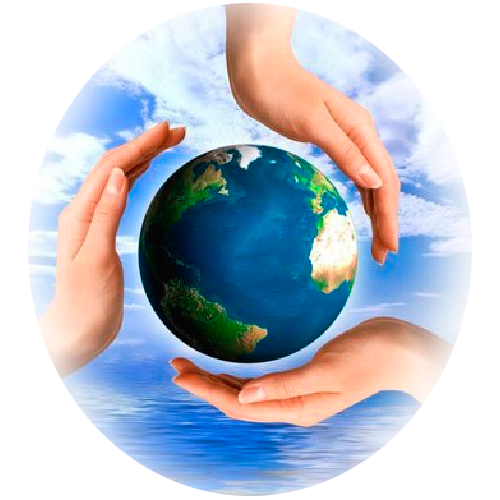 Интернет-путеводительСт. Романовская, 2013 г.Общероссийские негосударственные природоохранные объединия      http://www.seu.ru Международный Социально-экологический Союз(МСоЭС). Крупнейшее объединение независимо работающих неправительственных организаций разных стран. Список членов СоЭС и ссылки на их сайты, программы, конференции, документы, журнал «Вести СоЭС», публикации.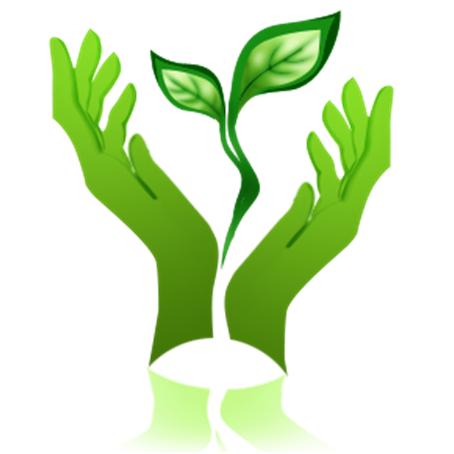       http://www.ecoline.ru/ecoline Эколайн. Улучшение доступа общественных организаций к экологической информации, сбор, анализ и распространение экологической информации, электронная экологическая библиотека, методический центр (экологические экспертиза, мониторинг, менеджмент, стандарты).      http://cci.glasnet.ru Справочно-информационная службы «Ecoline» (Эколайн и ЦКИ СоЭС). Свежая информация, банк данных по экологическим организациям, ресурсы в Интернет, источники финансирования и т.д.       http://www.wwf.ru Российская Программа Всемирного фонда дикой природы (WWF). Развитие системы ООПТ, охрана редких животных и растений, сохранение лесов, устойчивое лесопользование, поддержка экологического образования и др.       http://www.greenpeace.ru/gpeace Гринпис России. Программы: Всемирное наследие, лесная, ядерная, байкальская, климатическая кампании, морской проект.      http://biodiversity.ru Центр охраны дикой природы. Программы по охране природы (марш парков, лесная программа и др.) электронные и печатные публикации, журналы, ссылки на всемирные и европейские организации, издания в электронном варианте (об ООПТ, редких видах и др.).      http://www.deol.ru/nature/protect Российское представительство TRAFFIC EUROPE. Краткая информация о деятельности российского представительства TRAFFIC по предотвращению торговли редкими видами. Ссылки на материалы по выполнению положений конвенции CITES в России.      http://www.greencross.org.ru Российский Зеленый Крест. Программы «Наследие холодной войны», «Экологическое образование», «Чистая вода России», проведение международных конференций.      http://www.iucn.ru Представительство МСОП для стран СНГ. Журнал «Сила тяготения», библиотека, новости, конкурсы, документы.     http://www.rusecocentre.ru Российский экологический центр. Подразделения и региональные представительства, программы. Агентство экологической безопасности, конференции и др.Государственные природоохранные организации      http://www.priroda.ru Министерство природных ресурсов РФ. Новости, события дня, природно-ресурсный комплекс, законодательство, федеральные целевые программы, конкурсы, ссылки, бюллетень «Использование и охрана природных ресурсов России». (См. так же http://www.mnr.gov.ru/index.php МПР России – официальные документы, доклады, федеральные целевые программы, природные ресурсы, экологическая доктрина, экологическая экспертиза.)     http://www.akdi.ru/gd/progr/ecolog.HTM Комитет по экологии Госдумы РФ. Собственного сайта Комитет не имеет; здесь размещены проекты природоохранных правовых актов и их рассмотрение Думой РФ      http://www.ecocom.ru WWW.ECOCOM.RU (Межведомственная информационная сеть). Банк данных по технологиям использования и обезвреживания отходов, доклад о состоянии окружающей среды в РФ и др.     http://www.refia.ru/index.php.19 Российское экологическое федеральное информационное агентство (РЭФИА). Экологические права граждан, библиотека, конкурсы, энциклопедия выживания и др.    http://expertiza.priroda.ru/index.php Государственная экологическая экспертиза. Экспертный совет, нормативно-правовые документы, заключения госэкспертизы, общественное участие, журнал «Экологическая экспертиза…».     http://www.ecocom.ru/arhiv/ecocom Госкомэкология РФ. Архивный сайт бывшего Комитета по охране окружающей среды РФ.    http://government.gov.ru/institutions/services/Rosleschos.html Федеральная служба лесного хозяйства России (архивный сайт). Положение о Федеральной службе, биографии руководителей.     http://www.johannesburgsummit.ru Всемирный Саммит в Йоханнесбурге(Проект МЦНТИ и РЭФИА). Ресурсы РИО+10, документы, книги и статьи, пресс-релизы, итоговые документы.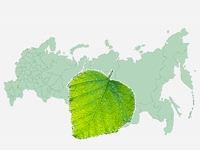 Экологическое образование      http://www.ecoline.ru/books/ed_catalog Каталог ресурсов по экологическому образованию (ИСАР). Пособия по экологическому образованию, списки организаций, периодические издания, видеоресурсы, источники финансирования, источники ресурсов по экообразованию в Интернете.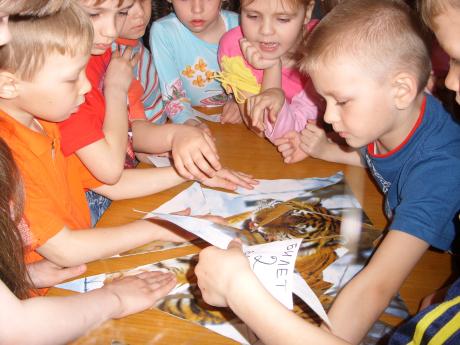     http://www.aseko.org Ассоциация «Экологическое образование» (АсЭкО). Выпуск вестника АсЭкО, распространение методических материалов по экологическому воспитанию и образованию, обучение современным методам образования, конкурсы, базы      данных, электронные библиотеки.http://www.uic.nnov.ru/pustyn/s2/book/index.ru.html Опыт проведения летних экологических школ и лагерей (электронная версия сборника статей). Вопросы организации, подготовки базы лагеря, полевые методики, использование современных технологий и др.http://www.ecocoop.ru Детский телекоммуникационный проект «Экологическое содружество». Методические разработки, электронная конференция, детские исследования, вестник.http://www-windows-1251.edu.yar.ru/russian Центр телекоммуникаций и информационных систем в образовании. «Копилка» опыта педагогов в сфере экологического образования.http://www.pilipovich.narod.ru/nature.html Наш дом – природа. «Возврат к природе», экологический лагерь, целебные силы природы. http://www.globe.org.uk The Globe. Международные исследовательские проекты для студентов и школьников по изучению окружающей среды и обмену информацией. Особо охраняемые природные территории http://www.ecocom.ru/arhiv/ecocom/zapoved.html Природные заповедники и национальные парки России. Список и основные сведения о заповедниках и национальных парках России.  http://www.wildnet.ru/Russian/1pred.htm ЭкоЦентр «Заповедники». Заповедники и национальные парки России, заповедные новости, экологическое просвещение, публикации (см. также http://www.zapovedniks.ru). http://www.ruseconet.narod.ru Электронная конференция «Экологический каркас России». Обсуждение материалов, поступивших на конференцию, материалы по экосетям в Интернете http://www.wildnet.ru/Russian/wcpa/wcpa.htm WCPA (Всемирная комиссия по охраняемым территориям). Поддержание создания и эффективного управления охраняемых территорий на планете. http://www.np-volunteer.narod.ru Волонтерский центр. Волонтерство в ООПТ, информация об ООПТ, нуждающихся в добровольной помощи, база данных волонтеров, ссылки на Интернет-ресурсы природоохранной тематики (в том числе национальные парки и заповедники).http://www.vcn.vorstu.ac.ru/zapovednik/zap_ros.htm Заповедники России. Справочно-информационная система.Ядерная проблематика  http://www.minatom.ru Министерство РФ по атомной энергетике. Направления деятельности, ядерная энергетика, оружейный комплекс, конверсионная деятельность, ЯТЦ, экология.http://www.antiatom.ru Антиатом.ру (информационно-аналитический сервер). Антиядерные кампании, российские и международные новости.http://www.ecodefense.ru Экозащита! Экологические лагери, антиядерные кампании, бюллетень «Анти-Атом-пресс», «WISE», экологическое образование и др. 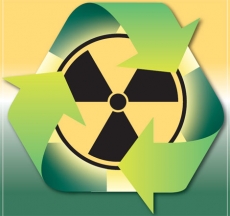 http://nuclearno.ru/me.asp Российский сайт ядерного нераспространения (Гражданский центр ядерного нераспространения). Информирование населения, диалог с предприятиями ЯТЦ, привлечение общественности к принятию решений. http://www.ecoline.ru/nuclearpolicy/rus/doc_nu.htm Центр ядерной экологии и энергетической политики СоЭС. Энергетическая политика, климат, ядерная и радиационная безопасность.http://www.enwl.net.ru/2002/radiaton/index.php Телеконференция экологов: радиация. Новости, законодательные проекты, планы развития атомной энергетики, защита прав на благоприятную окружающую среду.http://www.ieer.org/ensec/russmain.html Институт исследований энергетики и окружающей среды (IEER). Различные материалы на русском языке, архив бюллетеней «Энергетика и безопасность».http://www.atomsafe.ru AtomSafe (Программа ядерной и радиационной безопасности СоЭС и ЦЭПР). На сайте размещено несколько книг, информация о семинарах, конференциях, о Центре экологической политики России и др..Природоохранное законодательство, право http://www.ecoline.ru/mc/legis/index.html Экологическое законодательство. Федеральные законы и Постановления Верховного Совета РФ, Указы Президента РФ, Постановления Правительства, Международные соглашения и другие документы. http://www.ecoline.ru/mc/legis/region Экологическое законодательство субъектов РФ. Региональные законы, постановления и решения в сфере охраны окружающей среды.http://webcenter.ru/~ecojuris Институт эколого-правовых проблем «Экоюрис». Сбор и систематизация российского природоохранного законодательства, экспертиза нормативных правовых актов, защита прав граждан на благоприятную окружающую среду. http://www.ecolex.org Environmental Law Information. Доступ к информации по законодательству в сфере охраны окружающей среды. Базы данных по международным конвенциям и многосторонним договорам (более 480) и др.http://www.ecostan.org Азиатско-американское партнерство (Law and Environment Eurasia Partnership). Список конвенций по охране окружающей среды и их тексты, книги по экологическому праву, Интернет-адреса секретариатов международных конвенций и др.http://sedac.ciesin.org/entri Environmental Treaties and Resource Indicators (ENTRI). Поисковая служба по Международному экологическому праву; хронологический и алфавитный списки конвенций, тексты и даты их принятия, участвующие стороны.  http://www.unfccc.int Рамочная конвенция по изменению климата, Киотский протокол, Боннское соглашение.http://www.ramsar.org Рамсарская конвенция (о водно-болотных угодьях). Текст конвенции, водно-болотные угодья, программы, секретариат, День водно-болотных угодий. http://www.cites.org СИТЕС. Текст конвенции, списки видов из ее приложений, базы данных по видам, комитеты по редким растениям и животным. http://www.unep.org/ozone The Ozone Secretariat. Деятельность Секретариата, Венская конвенция, Монреальский протокол и другие документы.http://www.wcmc.org.uk/cms Конвенция по мигрирующим видам. Документы, соглашения, встречи, конференции, объявления. http://www.forest.ru/rus/publications/snowdrop/legislat Российское, украинское и международное законодательство, касающееся видов охраняемых дикорастущих растений, находящихся под угрозой уничтожения.http://www.rcmc.ru/official Официальные документы по охране биоразнообразия: конвенции, российское законодательство.Печатные экологические издания http://www.ecolife.ru/index.shtml Экология и жизнь. Содержание номеров, избранные статьи, «книжный магазин», экологический форум, объявления о конференциях. http://www.biodiversity.ru/publications/odp/index.html Охрана дикой природы (Издание ЦОДП). Электронная версия некоторых номеров.http://www.biodiversity.ru/publications/zpnp/index.html Заповедники и национальные парки (Издание ЦОДП). Электронная версия некоторых номеров.http://gazeta.priroda.ru Природно-ресурсные ведомости. Содержание номеров (власть, жизнь регионов, мир природы, лесные новости и др.), архив материалов.http://www.priroda.ru/index.php.22 Использование и охрана природных ресурсов России (ежемесячный бюллетень). Содержание номеров.http://www.ecoconsulting.narod.ru Экологический консалтинг (научно-практический журнал). Новости, содержание номеров, подписка, требования к публикациям. http://www.sos.refia.ru Спасение (всероссийская экологическая газета). Большой архив материалов, разнообразные рубрики: из первых рук, атомный мир, лесной стадион, заповедный мир и др.http://www.baikalwave.eu.org/last.html Экологический журнал «Волна»(Интернет-версия). Выпускается Байкальской Экологической Волной. Экологическая политика, дикая природа и др.http://www.ln.com.ua/~kekz/human.htm Гуманитарный экологический журнал. Современная идеология охраны природы и гуманитарные аспекты экологии. На сайте размещены опубликованные материалы.http://www.isarmos.ru/BULLETIN.HTM Информационный бюллетень московского отделения ИСАР. Анализ работы экологических НПО, программы фондов, консультирование по юридическим и другим вопросам.http://www.ecoclub.nsu.ru/isar/mu/index.htm Ежемесячный бюллетень «Медвежий угол» (электронная версия), ИСАР–Сибирь. Материалы о деятельности сибирских экологических организаций, объявления, программы.http://www.ieer.org/ensec/russmain.html#e&s «Энергетика и безопасность». Бюллетень Института исследований энергетики и окружающей среды (IEER).http://www.greenworld.org.ru/rus/gwnews/bulanal.htm#A Балтийский регион – наша общая среда обитания. Издание «Зеленого мира». На сайте имеются доступные номера.http://www.biodiversity.ru/programs/steppe/bulletin/stepbull.html Степной бюллетень. Сохранение степных экосистем, редкие виды, события, законодательство. Размещено несколько номеров в электронном варианте.http://expertiza.priroda.ru/idx.php.12 Экологическая экспертиза и оценка воздействия на окружающую среду. Нормативные акты, экологическое лицензирование, аудит, экспертиза, устойчивое развитие; краткое содержание выпусков.http://www.ecoline.ru/books/PRDKS/INDEX.HTM Периодические издания. Список печатных и электронных периодических и непериодических экологических изданий.Подготовила зав. МБО К.П. Фисакова